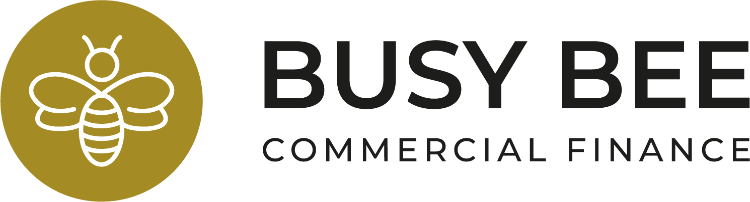 PERSONAL ASSETS AND LIABILITIES STATEMENTYOU CAN COMPLETE THIS FORM ON YOUR PC BY FILLING IN THE FIELDS IN MICROSOFT WORD OR PRINT AND FILL IN.PLEASE COMPLETE THE INFORMATION AS FULLY AND ACCURATELY AS POSSIBLE, AS THE INFORMATION YOU PROVIDE COULD BE USED TO SUBMIT YOUR APPLICATION TO A MORTGAGE LENDERIF YOU NEED ASSISTANCE IN COMPLETING THE FORM, OR HAVE ANY QUESTIONS, PLEASE DO NOT HESITATE TO ASK FOR HELPPLEASE RETURN THIS FORM TO FUNDING@BUSYBEECOMMERCIALFINANCE.CO.UKPersonal DetailsAddress DetailsNote: We will need your address history for the past 3 years to process your application. Please include your current address details and any previous addresses  in the spaces provided below and continue on a separate sheet if required.Self-Employment Details Note: We will need your last 3 years of employment history to process your application. Please continue on a separate sheet if required. Employment Details (if applicable)Note: We will need your last 3 years of employment history to process your application. Please continue on a separate sheet if required. We will not contact your current or previous employers without first obtaining your permissionMonthly IncomeMonthly ExpenditureCurrent Residential Property (only required if you are a homeowner)Other PropertiesOther AssetsPlease include details of any cash, shares, life policies, crypto currencies, Jewellery, Art, etcPersonal LiabilitiesCredit CommitmentsPlease include details of any debts you currently owe including credit cards or personal loans. You do not need to include details of mortgages listed aboveHave you provided any personal guarantees?Credit HistoryHave you ever:Additional InfoApplicantPartnerTitle Mr         Mrs        Ms         Miss Other   _______________ Mr           Mrs        Ms       Miss Other   _______________Full NameDate of BirthContact NumberEmail AddressRelationship Status Single       Married     Divorced Widowed Single     Married       Divorced WidowedResidential Status Homeowner (with mortgage) Homeowner (no mortgage)     Tenant  Living with Friends / Living with Family Homeowner (with mortgage) Homeowner (no mortgage)     Tenant  Living with Friends / Living with FamilyNationalityNumber of DependantsNational Insurance NumberAddressPost CodeTime at AddressAddressPost CodeTime at AddressAddressPost CodeTime at AddressApplicantPartnerPositionShareholdingAnnual IncomeExpected Retirement AgeIf Less than 3 years, please provide a brief description of what you did previouslyApplicant PartnerOccupationEmployerGross Annual SalaryDate Employment CommencedAre there any expected changes to your employmentApplicantPartnerNet Drawings / Salary££State Benefits££Investment Income££Rental Income££Other Regular Income££Total Individual Income££Combined Monthly Income££Mortgage/Rent/BoardSecond Charges(s)Unsecured BorrowingMaintenanceOther ExpenditureSub Total (A)Household ExpenditureElectricityGas/OilWaterCouncil TaxService Charge / Ground RentFood/HousekeepingRepairs/DecoratingClothing / Health & BeautyTelephone / MobilesTV/Internet Packages Personal ExpenditureFuel/Car MaintenancePublic Transport / Other TravelSchool FeesChildcareMedical ExpensesContingenciesOther ExpensesSub Total (B)InsurancesBuildings and ContentsLife / Income ProtectionCar / MotorHealth / DentalOther InsurancesSub Total (C)Total Monthly Outgoings (A+B+C)Net Disposable (Total Monthly Income – Total Monthly Outgoings)Owned in Sole Name            Joint NamesProperty Type  Flat    Maisonette   Bungalow   Detached Semi Detached    Mid Terraced    End TerracedIf a flat / apartment, how many floors in the block?Was it previously owned by the council Yes     NoOriginal Purchase PriceOriginal Purchase DateHow many bedroomsCurrent ValueIs there a mortgage on the property Yes     NoCurrent LenderWhat is the Mortgage BalanceMonthly PaymentHas there been any missed or late payments? Yes     NoTerm RemainingRepayment Method Capital and Interest      Interest OnlyInterest Rate Type Fixed      Variable     Capped      DiscountedCurrent RateInitial Rate End Date (if applicable)Early Redemption Penalty (if applicable)Have you had any second charges or further advances?If yes, please provide details Yes     NoNumber of Properties on Property Portfolio SheetTotal Value of Portfolio Properties£Type of AssetDescriptionValueTotal of all mortgage balances outstanding (personal + portfolio)LenderType of CreditBalanceCredit LimitEnd DateWho was the guarantee granted for?Purpose of the guarantee?The amount£Who was the guarantee granted for?Purpose of the guarantee?The amount£Net Worth (Total Assets – Total Liabilities)Had a loan / mortgage application refused? Yes     NoHad a CCJ or defaulted on finance? Yes     NoBeen declared bankrupt or been subject to an IVA? Yes     NoHad a property repossessed? Yes     NoBeen in arrears on any loan? Yes     No